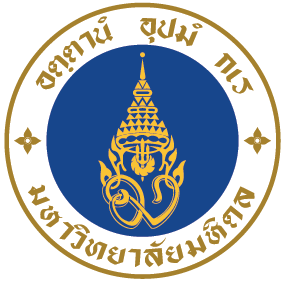 ส่วนที่ 1: รายการเอกสารเสนอขอรับเงินสนับสนุนการตีพิมพ์บทความ  ข้าพเจ้ามีความประสงค์ขอส่งบทความประเภท   บทความวิจัย   บทความปริทัศน์  เพื่อขอรับการสนับสนุนการตีพิมพ์ในวารสารวิชาการระดับนานาชาติ ตามประกาศคณะสาธารณสุขศาสตร์ เรื่อง หลักเกณฑ์และอัตราการจ่ายเงินสนับสนุนการตีพิมพ์บทความวิจัยและบทความปริทัศน์ในวารสารวิชาการระดับนานาชาติ (Page Charge) พ.ศ. 2566 และประกาศคณะสาธารณสุขศาสตร์ เรื่อง หลักเกณฑ์และอัตราการจ่ายเงินค่าตอบแทนการตีพิมพ์บทความวิจัยและบทความปริทัศน์ในวารสารวิชาการระดับนานาชาติ พ.ศ. 2566 ดังนี้หมายเหตุ: ทั้งนี้คณะจะพิจารณาอนุมัติเงินสนับสนุนการตีพิมพ์ และหรือค่าตอบแทนการตีพิมพ์บทความวิจัยและบทความปริทัศน์ สำหรับผู้ที่กรอกข้อมูลและแนบรายการเอกสารครบถ้วนเท่านั้น ลงนาม...............................................................(................................................................................)ผู้ขอรับเงินสนับสนุนวันที่  ..................................................ส่วนที่ 2: ข้อมูลผู้ขอรับเงินสนับสนุนการตีพิมพ์บทความชื่อ.................................................................... นามสกุล...............................................................................ตำแหน่ง .................................................................. ภาควิชา.......................................................................สถานภาพของผู้ขอรับเงินสนับสนุน	 ผู้ประพันธ์อันดับแรก (First author)	  ผู้ประพันธ์บรรณกิจ (Corresponding author)ส่วนที่ 3: ข้อมูลของบทความ3.1   ประเภทบทความ 	  บทความวิจัย  	ลักษณะของบทความ ดังนี้							   บทความวิจัย (Original article)							   บทความ Short communication							   รายงานผู้ป่วย (Case report)								   ลักษณะอื่น (ระบุ) ...................................................				  บทความปริทัศน์ 	ลักษณะของบทความ ดังนี้							   บทความ Review article							   บทความ Overview article							   บทความ Mini-review article							   ลักษณะอื่น (ระบุ) ...................................................3.2   สถานะการตีพิมพ์	  รอลงตีพิมพ์      ลงตีพิมพ์แล้ว          ในวารสารวิชาการระดับนานาชาติที่ปรากฏในฐานข้อมูล Web of Science หรือ ฐานข้อมูล Scopus หรือฐานข้อมูล JCR (Journal Citation Reports) หรือฐานข้อมูล SJR (SCImago Journal & Country Rank) หรือตามที่มหาวิทยาลัยมหิดลกำหนด3.3   ชื่อบทความ ..............................................................................................................................................	....................................................................................................................................................................3.4   ชื่อวารสาร ................................................................................................................................................	.........................................................................  ปีที่ ค.ศ. (Year) .................... เล่มที่ (Vol.) ................	ฉบับที่ (No.) ............. หน้า (Page) .......................... DOI….…………………….…………………..……...……….3.5   ค่าควอร์ไทล์ (Quartile) บทความปรากฏในฐานข้อมูล SJR (SCImago Journal & Country Rank) Quartile 1	     Quartile 2       Quartile 3      Quartile 43.6   บทความเป็นผลงานส่วนหนึ่งของวิทยานิพนธ์ หรือดุษฎีนิพนธ์ ของผู้ยื่นคำขอรับเงินสนับสนุน ใช่		 ไม่ใช่ ส่วนที่ 4: รายละเอียดการเสนอขอรับเงินสนับสนุน	 ข้าพเจ้ามีความประสงค์ขอรับเงินสนับสนุนการตีพิมพ์บทความข้างต้นที่ได้รับการตีพิมพ์ในวารสารวิชาการระดับนานาชาติ ตามรายละเอียด ดังนี้	 1. เงินสนับสนุนค่าตีพิมพ์บทความในวารสาร			1.1 ค่าตีพิมพ์บทความซึ่งเรียกเก็บจากวารสารในอัตราปกติ จำนวน ....... หน้า เป็นเงินทั้งสิ้น จำนวน................................บาท (................................................................................................... บาทถ้วน)                           สำหรับเงินสกุลต่างประเทศ ข้าพเจ้าแลกเปลี่ยนเป็นเงิน........................ (ชื่อสกุลเงินตรา) ในอัตราแลกเปลี่ยนกับเงินบาทเท่ากับ ................................ ณ วันที่ ......................................... (วันที่จ่ายจริง)		1.2 เงินสนับสนุนค่าตีพิมพ์บทความจากแหล่งทุนอื่น ดังนี้		1.3 เงินคงเหลือขอรับการสนับสนุนการตีพิมพ์ในวารสาร จำนวน .............................. บาท [คำนวณจาก ค่าตีพิมพ์ที่วารสารเรียกเก็บ (1.1) – เงินสนับสนุนจากแหล่งทุนอื่น (1.2)]	 2. เงินสนับสนุนค่าตอบแทนผู้ตีพิมพ์บทความในวารสารที่มีค่า Quartile ดังนี้		2.1 ประเภทบทความวิจัย (Research article)		        Quartile 1   จำนวนเงิน 10,000 บาท (หนึ่งหมื่นบาทถ้วน)		        Quartile 2   จำนวนเงิน 5,000 บาท (ห้าพันบาทถ้วน)		2.1 ประเภทบทความปริทัศน์ (Review article)		        Quartile 1   จำนวนเงิน 15,000 บาท (หนึ่งหมื่นห้าพันบาทถ้วน)		        Quartile 2   จำนวนเงิน 10,000 บาท (หนึ่งหมื่นบาทถ้วน)		        Quartile 3   จำนวนเงิน 5,000 บาท (ห้าพันบาทถ้วน)		        Quartile 4   จำนวนเงิน 3,000 บาท (สามพันบาทถ้วน)	ข้าพเจ้าขอรับรองว่า ข้อความที่ปรากฏในแบบขอรับเงินสนับสนุนการตีพิมพ์บทความฉบับนี้ เป็นความจริงทุกประการลงนาม...............................................................(..........................................................................)ผู้ขอรับเงินสนับสนุนวันที่  ..................................................ส่วนที่ 5: ผลการพิจารณากลั่นกรองการจัดสรรเงินสนับสนุนการตีพิมพ์บทความวิจัย ของหัวหน้าภาควิชาพิจารณาการขอรับเงินสนับสนุนการตีพิมพ์บทความวิจัยและบทความปริทัศน์ในวารสารวิชาการระดับนานาชาติ ตามที่บุคลากรในภาควิชาเสนอ  โดยตรวจสอบคุณสมบัติและพิจารณาหลักเกณฑ์ต่าง ๆ ตามประกาศคณะสาธารณสุขศาสตร์ เรื่อง หลักเกณฑ์และอัตราการจ่ายเงินสนับสนุนการตีพิมพ์บทความวิจัย และบทความปริทัศน์ ในวารสารวิชาการระดับนานาชาติ (Page Charge) พ.ศ. 2566 และประกาศคณะสาธารณสุขศาสตร์ เรื่อง หลักเกณฑ์และอัตราการจ่ายเงินค่าตอบแทนการตีพิมพ์บทความวิจัยและบทความปริทัศน์ในวารสารวิชาการระดับนานาชาติ พ.ศ. 2566 แล้ว  มีความเห็นดังนี้1.  สมควรอนุมัติให้ได้รับเงินสนับสนุนค่าตีพิมพ์บทความวิจัยในอัตราปกติ (Page Charge) จำนวน ...............................บาท (.............................................................................................. บาทถ้วน)2.  สมควรอนุมัติให้ได้รับเงินสนับสนุนค่าตอบแทนการตีพิมพ์บทความในวารสารที่มีค่า Quartile ........... ปีที่ตีพิมพ์ จำนวน .................................บาท  (........................................................................... บาทถ้วน)3.  ไม่สมควรอนุมัติ เนื่องจาก  .......................................................................................................................................................................................................................................................................ลงนาม...............................................................(..........................................................................)หัวหน้าภาควิชา........................................................วันที่  ..................................................ส่วนที่ 6: คำอนุมัติ อนุมัติ จำนวน.................................บาท (............................................................................ บาทถ้วน) ไม่อนุมัติ เนื่องจาก.................................................................................................................................................................................................................................................................................. ลงนาม...............................................................(รองศาสตราจารย์ ดร.สราวุธ เทพานนท์)คณบดีคณะสาธารณสุขศาสตร์วันที่  ..................................................รายการเอกสาร เพื่อขอรับเงินสนับสนุนการตีพิมพ์กรณีบทความลงตีพิมพ์แล้ว (Published article)จำนวนครบ()1. แบบขอรับเงินสนับสนุนฯ (แบบฟอร์ม PHRF-2.0) 1 ชุด2. สำเนาบทความวิจัยที่ตีพิมพ์แล้วในวารสาร (ฉบับสมบูรณ์) 1 ชุด3. สำเนาใบเสร็จรับเงินค่าธรรมเนียมตีพิมพ์จากวารสารที่ตีพิมพ์ (Receipt) 1 ชุด4. หลักฐานการเบิกจ่ายค่าธรรมเนียมตีพิมพ์จากแหล่งทุนอื่น (ถ้ามี) 1 ชุด5. เอกสารผลการสืบค้นที่แสดงหลักฐานว่าวารสารที่บทความได้ถูกตีพิมพ์ปรากฏอยู่ในฐานข้อมูล Scopus และค่าควอร์ไทล์ (Quartile) 1 ชุด6. หนังสือยินยอมจากผู้ประพันธ์บรรณกิจ (แบบฟอร์ม PHRF-2.1) กรณีผู้มีสิทธิได้รับเงินสนับสนุนเป็นผู้ประพันธ์อันดับแรก และผู้ประพันธ์บรรณกิจ ไม่ประสงค์จะขอรับเงินสนับสนุน 1 ชุดแหล่งทุนสนับสนุนจำนวนเงิน1. เงินสนับสนุนตามประกาศมหาวิทยาลัยมหิดล เรื่อง หลักเกณฑ์และอัตราการจ่ายค่าจัดเตรียมต้นฉบับ (manuscript) ค่าตีพิมพ์ (article processing charge) และเงินรางวัลสำหรับการตีพิมพ์บทความในวารสารวิชาการระดับนานาชาติ พ.ศ. 2566 2. เงินสนับสนุนจากโครงการวิจัย (ชื่อ)..........................................................................................................3. เงินสนับสนุนจากแหล่งอื่น (โปรดระบุ)..........................................................................................................รวมเป็นเงินรวมเป็นเงิน